BIOL 1108.WEB LAB ROADMAP – Spring 2021 (14 week)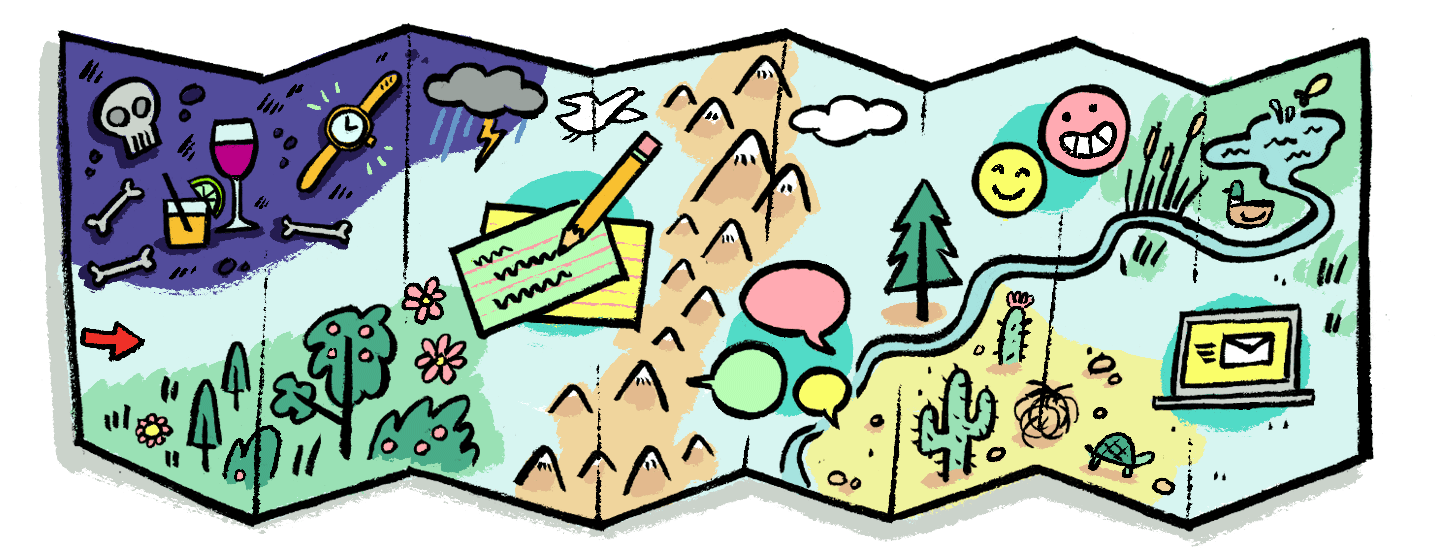 Prof. M.A. StoreyMark.Storey@texarkanacollege.eduWeeks / DeadlinesLabs, Quizzes, and ExamsWeek 1; 2/7Required Online Course Enrollment Verification Exam using Respondus Lockdown Browser+ Web Cam Getting Started Laboratory Safety Unit - Email the completed Lab Safety contract to Prof. Storey before SUN 2/7/21 at 11:59PM.Week 2; 2/14Complete Chemical Bonding Fundamentals lab unit parts 1,2 and 3Week 3; 2/21Complete The Chemistry of Life - Experiment 1Week 4; 2/28Complete Introduction to the Microscope Experiments 1 and 2Week 5; 3/7Complete Cell Structure and Function Experiments 1 and 2; LAB EXAM 1Week 6; 3/14Complete Enzymes Lab Experiments 1 and 23/15-3/21    SPRING BREAKWeek 7; 3/28Complete Diffusion Lab Experiments 1 and 2Week 8; 4/4Complete Osmosis Lab Experiments 1and 2Week 9;  4/11Complete Cellular Respiration Experiments 1 and 2; LAB EXAM 2Week 10; 4/18Complete Mitosis Lab Experiments 1,2 and 3  Week 11; 4/25Complete DNA and RNA Lab Experiments 1,2 and 3Week 12; 5/2Complete Meiosis Lab Experiment Parts 1 and 2Week 13;  5/9Complete Mendelian Genetics Lab Parts 1,2 and 3; LAB EXAM 3Week 14; LAB COMPLETE (No Final Exam!) 